Հավելված Թալին համայնքի ավագանու2018թ. հուլիսի 30-ի  31-Ա որոշման ՀԱՅԱՍՏԱՆԻ ՀԱՆՐԱՊԵՏՈՒԹՅԱՆ ԱՐԱԳԱԾՈՏՆԻ ՄԱՐԶԻ ԹԱԼԻՆՀԱՄԱՅՆՔԻ ՔԱՂԱՔԱՇԻՆԱԿԱՆ ԿԱՆՈՆԱԴՐՈՒԹՅԱՆՍույն կանոնադրությամբ սահմանվում են Հայաստանի Հանրապետության Արագածոտն մարզի Թալին համայնքի տարածքում քաղաքաշինական գործունեության իրականացման առանձնահատկությունները` ելնելով համայնքի պատմականորեն ձևավորված ավանդույթների և պատմաճարտարապետական միջավայրի պահպանման անհրաժեշտությունից:I. ԸՆԴՀԱՆՈՒՐ ԴՐՈՒՅԹՆԵՐ1.1. Համայնքի քաղաքաշինական կանոնադրությունը, մշակվում և հաստատվում է գոտևորման նախագծի կազմում` հավելվածի տեսքով:1.2. Համայնքի ավագանու կողմից հաստատվելուց հետո քաղաքաշինական կանոնադրությամբ ամրագրված պայմանները ներառվում են համայնքի ղեկավարի կողմից կառուցապատողին տրամադրվող ճարտարապետահատակագծային առաջադրանքում` համապատասխան դրույթներ ամրագրելով առաջադրանքի ձևի «Լրացուցիչ պայմաններ» բաժնում:II. ՀԱՄԱՅՆՔԻ (ԲՆԱԿԱՎԱՅՐԻ) ՔԱՂԱՔԱՇԻՆԱԿԱՆ ԱՎԱՆԴՈՒՅԹՆԵՐԸ(Ճարտարապետության առանձնահատկությունները և շինարարության տեխնոլոգիաները)Քաղաքում հիմնական կառուցապատումը սկսվել է 1925-ական թվականներին` 2-3 հարկայնությամբ տիպային  շենքեր: Շենքերը կառուցվել են կրող պատերի սկզբմունքով, ինչով և պայմանավորված է դրանցում պատուհանների և բացվածքների փոքր չափերը: Հիմնական շինանյութ է հանդիսացել տուֆը և բազալտը:  1980-ական թվականներին սկսվել է միաձույլ ե/բ կրող կոնստրուկցիաններով տիպային բազմաբնակարան շենքերի շինարարությունը: Միաձույլ ե/բ կրող կոնստրուկցիաններով կառուցման եղանակը հնարավորություն է ստեղծել իրականացնելու ավելի մեծ պատուհանների բացվածքներ Համայնքի տարածքում կառուցված հասարակական և վարչական շենքերի հիմնական մասը կառուցվել է նմանատիպ տեխնոլոգիայով: III. ՀԱՄԱՅՆՔՈՒՄ ԱՌԿԱ ՊԱՏՄԱՄՇԱԿՈՒԹԱՅԻՆ ՀՈՒՇԱՐՁԱՆՆԵՐԸ3.1 Թալինը հնում մտել է Այրարատ աշխարհի Արագածոտն գավառի մեջ։ Հնագիտական պեղումներից պարզվում է, որ Թալինը բնակելի է եղել մ.թ.ա. 2-րդ հազարամյակում, իսկ ըստ Թովմա Արծրունու«Պատմության», Թալինը հիմնադրել է Անանիոս Բագրատունի իշխանի կողմից 9-10-րդ դարերում։ Այն Թալինա անունով հիշատակվում է Պտղոմեոսի կողմից՝ 2-րդ դար։Սկսած 7-րդ դարից հաճախ հիշատակվում է, երբեմն որպես գյուղ, երբեմն էլ որպես ավան կամ քաղաք։ Քաղաքում կառուցված է Սբ. Աստվածածին կամ Փոքր եկեղեցին, որը կառուցվել է 689 թվականին Ներսեհ պատրիկ Կամսարական իշխանի կողմից։ Քաղաքից հարավ գտնվում է միջնադարյան քարավանատունը, բերդը։ Ըստ ուսումնասիրությունների, բերդը կառուցվել է 7-րդ դարում կամսարական նախարարական տոհմի ներկայացուցիչների կողմից։ Բերդի նշանակությունը մեծ է եղել 16-րդ դարից սկսած, երբ թուրք-պարսկական պատերազմների ժամանակ այն արևմուտքից պաշտպանել է Երևանի մատույցները։ԹԱԼԻՆԻ ԿԱԹՈՂԻԿԵ ԵԿԵՂԵՑԻՎաղ միջնադարյան հայկական ճարտարապետության եզակի հուշարձաններից է: Գտնվում է Թալին քաղաքի հյուսիսային մասում: Համալիրը բաղկացած է Կաթողիկե և բազիլիկ եկեղեցիներից, պալատական կառույցից և գերեզմանոցից:Կաթողիկե եկեղեցի (կամ Թալինի մեծ տաճար): Կառուցումը վերագրվում է Կամսարական իշխաններին: Տաճարի մասին պատմական, վիմագրական տեղեկություններ չեն պահպանվել: Ըստ ճարտարապետական առանձնահատկությունների վերլուծության, Կաթողիկեն թվագրվում է VII դ.: Եռանավ, գմբեթավոր, արևմուտքից արևելք ձգված, խաչաձև հատակագծով, եռախորան բազիլիկ կառույց է: Խորանները արտաքուստ հնգանիստ են: Ավագ խորանի հյուսիսային և հարավային կողմերում կառուցված են ավանդատներ, որոնց վերին հարկերը ծառայել են որպես գաղտնարաններ: Աղոթասրահը երկու շարք մույթերի և որմնամույթերի միջոցով բաժանված է կենտրոնական՝ բարձր ու լայն նավի և երկու կողային թաղածածկ նավերի: Անցումը գմբեթատակ քառակուսուց դեպի թմբուկը իրականացված է չորս առագաստների, իսկ թմբուկից դեպի գմբեթը՝ փոքր տրոմպների միջոցով: Ունի հինգ մուտք՝ մեկը արևմուտքից, երկուական՝ հյուսիսից և հարավից: Կառուցված է սև և կարմիր սրբատաշ տուֆ քարով: Կաթողիկեն առանձնանում է իր արտաքին հարուստ դեկորատիվ հարդարանքով՝ լուսամուտների քանդակազարդ պսակներով, քիվերով, արևմտյան ճակատի ինքնատիպ լուծումով: Տաճարի ներսում պահպանվել են որմնանկարչության մնացորդներ, որոնց պատվիրատուն Մովսես Եկեղեցապանն է, ինչի մասին վկայում է եկեղեցու ներսում պահպանված արձանագրությունը:Կաթողիկեն վնասվել է 1840 թ. և 1931 թ. երկրաշարժերից: Նորոգման և ամրակայման աշխատանքներ իրականացվել են 1947 թ., 1970-1975 թթ.: Թալինի Կաթողիկեն իր հարուստ ու շքեղ արտաքին հարդարանքով առանձնանում է վաղ միջնադարյան հայկական ճարտարապետության՝ զուսպ լուծումներով հուշարձաններից:Միանավ բազլիկ եկեղեցի Հուշարձանի հիմքերը բացվել են Կաթողիկեի հյուսիսային խորանից մոտ 5 մ հեռավորության վրա, 1970-1975 թթ. մասնակի նորոգման ընթացքում: Արևելյան կողմում՝ խորանով, հավանաբար թաղածածկ կառույցի մնացորդներ են, որոնք թվագրվում են V դ.:ՊալատԳտնվել է Կաթողիկեից 150 մ հարավարևելք: Թվագրվում է IX-XI դդ.: Պահպանվել են որմնապատերի մնացորդները:Ներսես Կամսարականի Սուրբ Աստվածածին եկեղեցի,Հայկական եկեղեցի ճարտարապետական հուշարձան Հայաստանի Թալին քաշաքի հյուսիսային եզրին, Կաթողիկե եկեղեցուց ոչ հեռու։ Ըստ արևմտյան պատի արձանագրության կոչվում է Սուրբ Աստվածածին, և 7-րդ դարում կառուցել է Ներսեհ Պատրիկ Կամսարականը,այդ ատճառով է, որ շատ հաճախ եկեղեցին անվանում են Կամսարական եկեղեցի Պատկանում է խաչաձև-գմբեթավոր փոքր կառույցների այն ենթատիպին, որի արտաքուստ ուղղանկյուն խաչաթևերը ներսից կիսաշրջանաձև են (բացառությամբ արևմտյան թևի)։ Մուտքերը երկուսն են՝ արևմուտքից և հարավից։ Հյուսիսային խաչաթևի արևմտյան պատին դրսից կա փոքր աբսիդ։ Գմբեթային փոխանցումն իրականացված է տրոմպների միջոցով։ Սրբատաշ, կարմրավուն տուֆից կառուցված եկեղեցու զուսպ հարդարանքից աչքի է ընկնում երկշարք, տամնաշար քիվը։Եկեղեցու արևմտյան ճակատին փորագրված է. «Ես Ներսեհ Ապոհիւպատ Պատրիկ Շիրակայ և Արշարունեաց շինեցի զեկեղեցիս յանուն սրբոյ Ածածնին ի բարեխաւսութիւն ինձ և Շուշանայ ամուսնոյ իմոյ և Հրահատայ որդւոյ մերոյ»։Վերջին դարերին շրջակա միջավայրի ազդեցությունների և աղետների հետևանքով Կամսարական եկեղեցին ծանր վնասներ է կրել և 1998-ին վերանորոգվել է դուբայցի մի բարերաի օգնությամբ։ Դիպվածով գնտել են կտուրի կղմինդրի բնօրինակը և այդպիսով հնարավոր է եղել վերակառուցել տանիքը։ՔարավանատունՄիջնադարյան Հայաստանի աշխարհիկ ինքնատիպ կառույցներից մեծ արժեք են ներկայացնում քարավատները, որոնցից մեկի ավերակները  գտնվում են Թալին քաղաքից դեպի Դվին-Անի տանող նախկին ճանապարհին: Բազմադահլիճ քարավատուն է վերակազմությունը տրվել է Վ. Հարությունյանի կողմից: Հուշարձանը այժմ  ավերակ վիճակում է նրա ավերածության պատճառը ոչ թե ժամանակն է այլ մարդը: Այդ մասին նշում  Թ.Թորամանյանը /Այս իջևանը  քանդել է Շահրիարցի Օհան Սուլթանը, որը շարունակ այս իջևանի քարերը քանդելով ուղտերի վրա բարձած ուղարկում էր գյուղը` Շահրիար/: Հուշարձանը իրենից ներկայացնում է 24.0 x 24.0  մ չափերով քառակուսի բակի շուրջը դասավորված մի կառույց 73.0 x 73.0 մ ընդհանուր չափերով:3.2 Թալին քաղաքի հուշարձանների ցանկը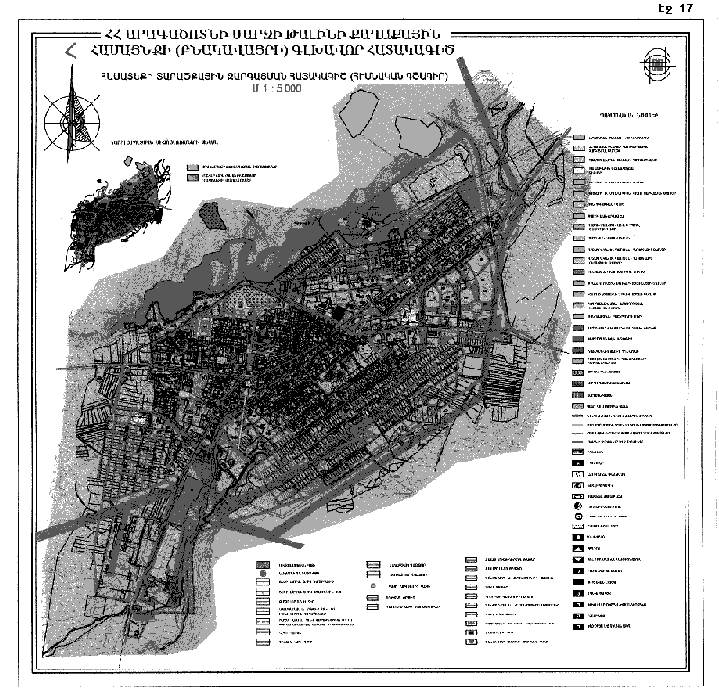 IV. ՀԱՄԱՅՆՔԻ ՏԱՐԱԾՔՈՒՄ ԽՐԱԽՈՒՍՎՈՂ ՃԱՐՏԱՐԱՊԵՏԱԿԱՆ ՈՃԸ ԵՎ ՇԻՆԱՐԱՐԱԿԱՆ ՏԵԽՆՈԼՈԳԻԱՆ4.1. Համայնքի տարածքում նոր շենքերի կառուցման ժամանակ խրախուսվում են հայկական դասական, հայկական մոդեռն և համաշխարհային ժամանակակից ճարտարապետական ոճի կիրառումը: ´Ý³Ï»ÉÇ ¨ Ñ³ë³ñ³Ï³Ï³Ý, ÇÝãå»ë Ý³¨ ³ñï³¹ñ³Ï³Ý ß»Ýù»ñÇ ÙÇç¨ »Õ³Í Ñ»é³íáñáõÃÛáõÝÁ å»ïù ¿ ÁÝ¹áõÝ»É ÑÇÙÝí»Éáí ³ñ¨Ç ×³é³·³ÛÃÙ³Ý ù³Ý³ÏÇ (ÇÝëáÉÛ³óÇ³ÛÇ) ¨ Éáõë³íáñí³ÍáõÃÛ³Ý Ñ³ßí³ñÏÝ»ñÇ íñ³, ÇÝãå»ë Ý³¨ Ñ³Ï³Ññ¹»Ñ³ÛÇÝ å³Ñ³ÝçÝ»ñÇÝ Ñ³Ù³å³ï³ëË³Ý£2-3 Ñ³ñÏ³ÝÇ µÝ³Ï»ÉÇ ß»Ýù»ñÇ »ñÏ³ñ ÏáÕÙ»ñÇ ÙÇç¨ Ñ»é³íáñáõÃÛáõÝÁ (Ï»Ýó³Õ³ÛÇÝ Ë½áõÙÝ»ñ) å»ïù ¿ ÁÝ¹áõÝ»É 15 Ù-Çó áã å³Ï³ë, ÇëÏ 4 Ñ³ñÏ³ÝÇ ß»Ýù»ñÇ ÙÇç¨ª 20 Ù-Çó áã å³Ï³ë£ ²Ûë ß»Ýù»ñÇ »ñÏ³ñ ÏáÕÙ»ñÇ ¨ µÝ³Ï»ÉÇ ë»ÝÛ³ÏÝ»ñÇó å³ïáõÑ³ÝÝ»ñ áõÝ»óáÕ ÏáÕ³×³Ï³ïÝ»ñÇ ÙÇç¨ª 15 Ù-Çó áã å³Ï³ë£ Üßí³Í Ñ»é³íáñáõÃÛáõÝÝ»ñÁ Ï³ñáÕ »Ý Ïñ×³ïí»É ÇÝëáÉÛ³óÇ³ÛÇ ¨ Éáõë³íáñáõÃÛ³Ý ÝáñÙ»ñÁ å³Ñå³Ý»Éáõ ¹»åùáõÙ, »Ã» ³å³Ñáíí³Í ¿ å³ïáõÑ³ÝÇó å³ïáõÑ³Ý µÝ³Ï»ÉÇ ë»ÝÛ³ÏÝ»ñÇ ³Ýï»ë³Ý»ÉÇáõÃÛáõÝÁ£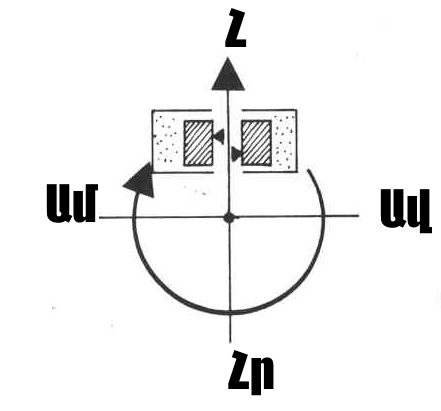 Þ»Ýù»ñÇ ï»Õ³¹ñ»É ù³ÙÇÝ»ñÇ ·»ñ³ÏßÇé áõÕÕáõÃÛáõÝÝ»ñÇ Ñ³ßí³éáõÙáíª ÏáÕ³×³Ï³ïÝ»ñáí ¹»åÇ í»ñçÇÝÝ»ñë£1. Շենքերի և շինությունների ծավալային ու ճարտարապետահատակագծային լուծումներին, ինչպես նաև դրանց առանձին մասերին ներկայացվող պահանջներըՆոր կառուցվող շենքերի և  շինությունների նախագծման ժամանակ շենքերի մասշտաբը համապատասխանեցնել միջավայրի հետ:  Պատուհանների, դռների ինչպես նաև շքամուտքերի բացվածքներում ողջունվում է հայկական զարդաքանդակներով դեկորատիվ տարրերի կիրառումը:  Ելնելով բնակլիմայական պայմաններից և բազմամյա փորձից նպատակահարմար է լանջավոր տանիքների օգտագործումը (քառալանջ): Ողջունվում է բազմաֆունկցիոնալ, կանաչ տանիքների իրականացումԸ՝ խստությամբ պահպանելով կառուցման նորմատեխնիկական պահանջները: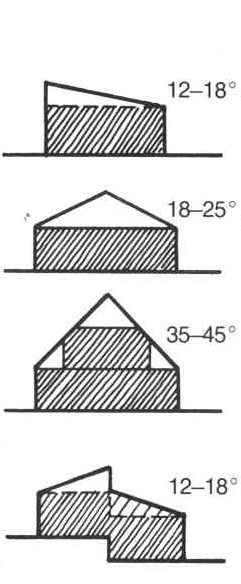 È³Ýç³íáñ ï³ÝÇùÝ»ñÇ ÏÇñ³éÙ³Ý ¹»åùáõÙ ¹ñ³Ýó ³é³í»É³·áõÛÝ Ã»ùáõÃÛáõÝÁ  å»ïù ¿ ÁÝ¹áõÝ»É - 0.5:È³Ýç³íáñ ï³ÝÇùÝ»ñÇ ·³·³ÃÇ µ³ñÓñáõÃÛáõÝÁ å»ïù ¿ ë³ÑÙ³Ý³÷³ÏíÇ Ï³éáõÛóÇ ËáñáõÃÛ³Ý Ï»ëÇ ã³÷áí: Շվաքարանների կառուցման ժամանակ հաշվի առնել միջավայրի ճարտարապետության հետ համատեղելիությունը, համաձայն աշխատանքային նախագծի և խստորեն պահպանելով ինսոլյացիայի նորմաները: Շենքերի արտաքին երեսպատումն իրականացնելիս անհրաժեշտ է համապատասխանեցնել միջավայրի ճարտարապետական տեսքին, օգտագործելով տեղանքին բնորոշ բնական երեսպատման նյութեր՝ տուֆ, բազալտ, ֆելզիտ, մարմար, գրանիտ և այլն: Ելնելով քաղաքաշինական միջավայրից, հարակից շենքերի ճարտարապետական ձևերից կարելի է կիրառել արհեստական երեսպատման նյութեր՝ երանգավորումը համապատասսխանեցնելով միջավայրին: Արտաքին լուսավորություն իրականացնել միայն հասարակական, մշակութային և վարչական շենքերի ճակատներում և շրջակայքում: Հատուկ դեպքերում նաև բնակելի շենքերում, բնակիչների համաձայնությամբ և պահպանելով լուսավորության նորմաները: 2. Փողոցների, անցումների, հետիոտն ճանապարհների ու հեծանվաուղիների (ճանապարհային ցանց), հրապարակների, ներքին բակերի, շքաբակերի (կուրդոնյերների) և հարթակների կառուցվածքին ու ձևավորմանը, ավտոկայանատեղիների կազմակերպմանը ներկայացվող պահանջները Համայնքի տարածքում ճանապարհային ծածկույթը իրականացնել ասֆալտբետոնից, առանձին դեպքերում հնարավոր է ծածկույթի իրականացումը բնական քարերով և երկաթբետոնե ծածկով:III–ñ¹ Ï³ñ·Ç ×³Ý³å³ñÑÇ »ñÏáõ ÏáÕÙÇó å³Ñå³Ý»É ãÏ³éáõó³å³ïíáÕ Ï³Ý³ã³å³ï ß»ñïª 12 Ù É³ÛÝáõÃÛ³Ùµ, ë³Ýå³Ñå³ÝÙ³Ý ¨ ÏáÕ³ÛÇÝ ï»ë³Ý»ÉÇáõÃÛáõÝÝ ³å³Ñáí»Éáõ Ñ³Ù³ñª å³ñï³¹Çñ Ï³Ý³ã³å³ïÙ³Ý å³ÛÙ³Ýáí (ÐÐÞÜ IV-11.05.02-99, 5-11 Ï»ï)£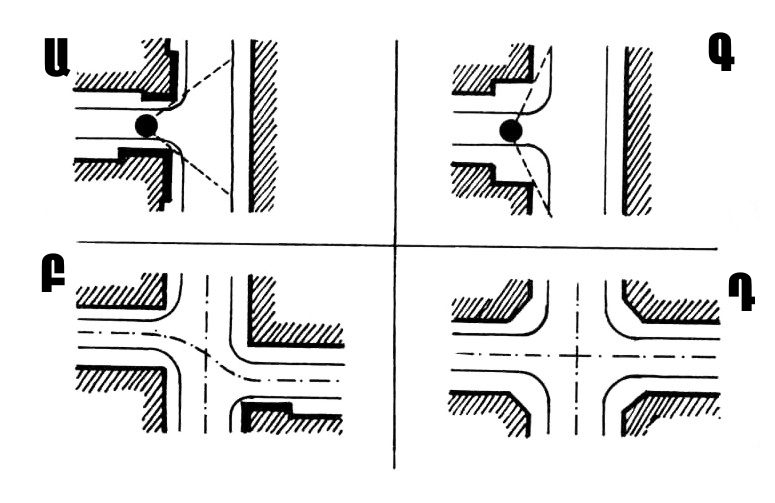 Ê³ãÙ»ñáõÏÝ»ñáõÙ å³Ñå³Ý»É ï»ë³Ý»ÉÇáõÃÛ³Ý »é³ÝÏÛáõÝÝ»ñÁ, ³å³Ñáí»Éáí ßñç³¹³ñÓÇ Ýí³½³·áõÛÝ ß³é³íÕ»ñÁ »½ñ³ù³ñÇ »½ñáí 5 Ù-Çó áã å³Ï³ë, Ññ³å³ñ³ÏÝ»ñáõÙª 8Ù-Çó áã å³Ï³ë£ Ð»é³íáñáõÃÛáõÝÝ»ñÁ ß»Ýù»ñÇó ¨ ßÇÝáõÃÛáõÝÝ»ñÇó ÁÝ¹áõÝ»É ÑÍèÏ II-60-75** Ï»ï 10.20-Ç Ñ³Ù³Ó³ÛÝ£ 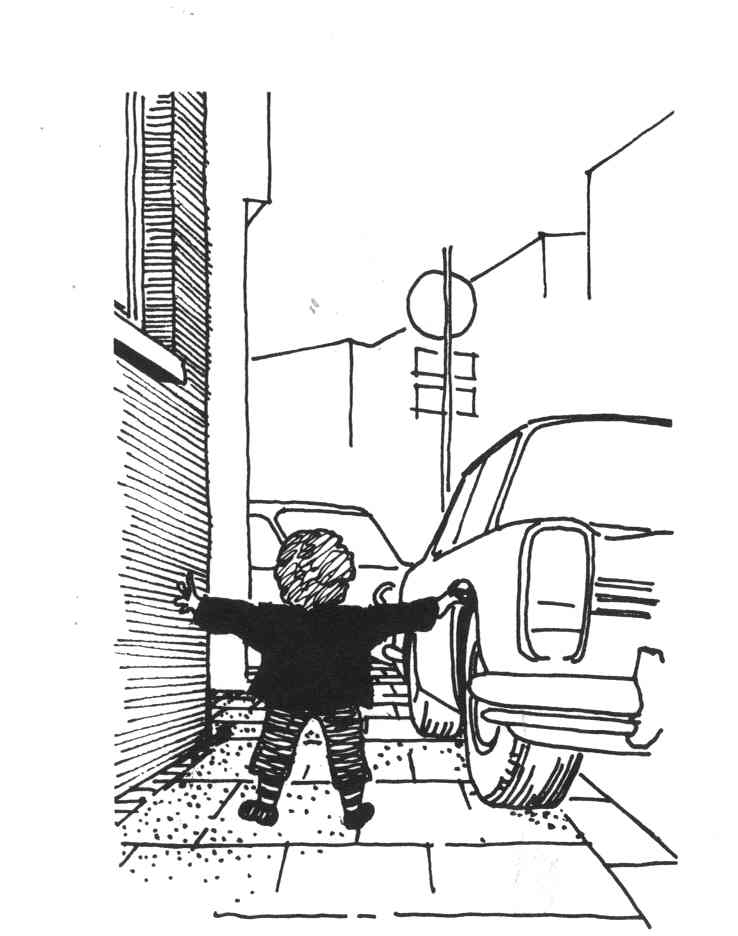 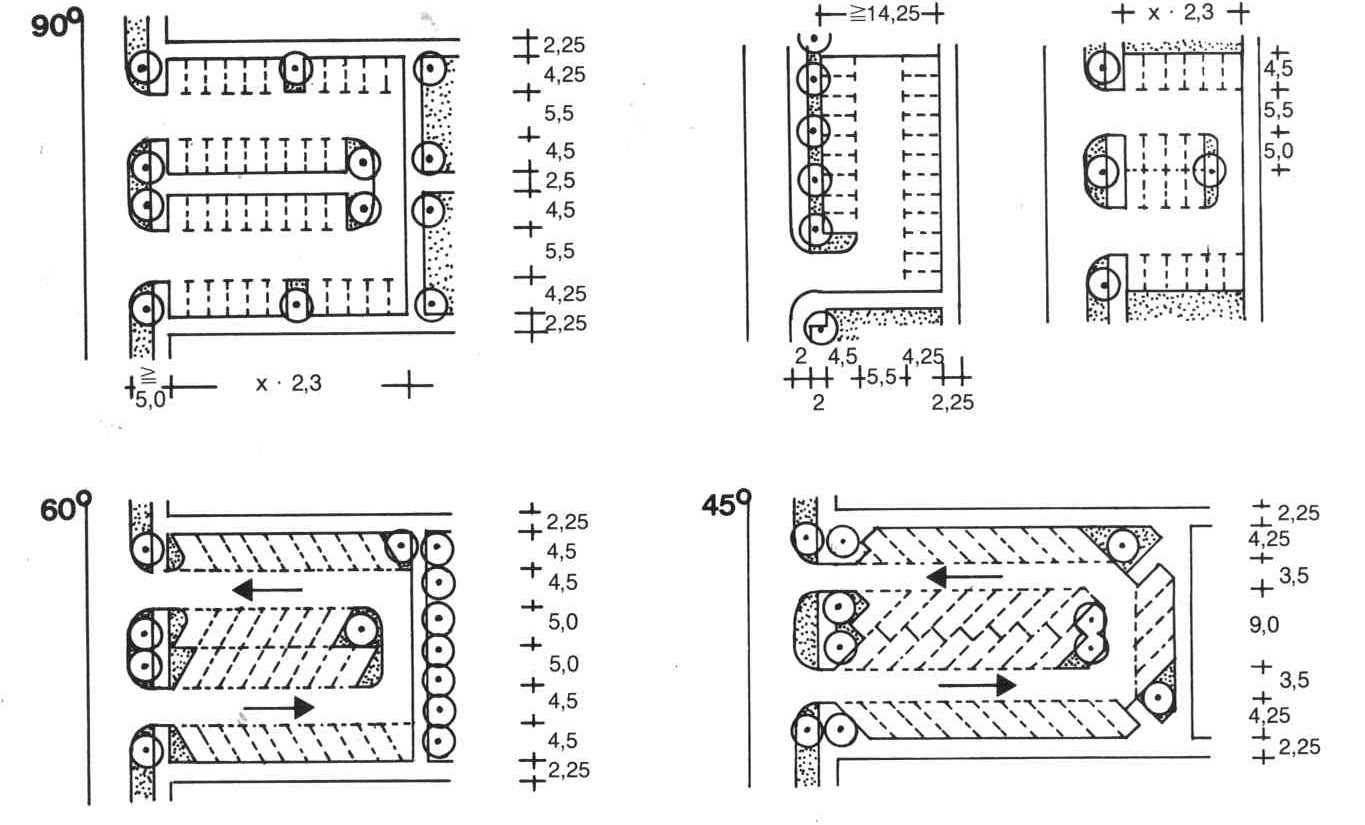 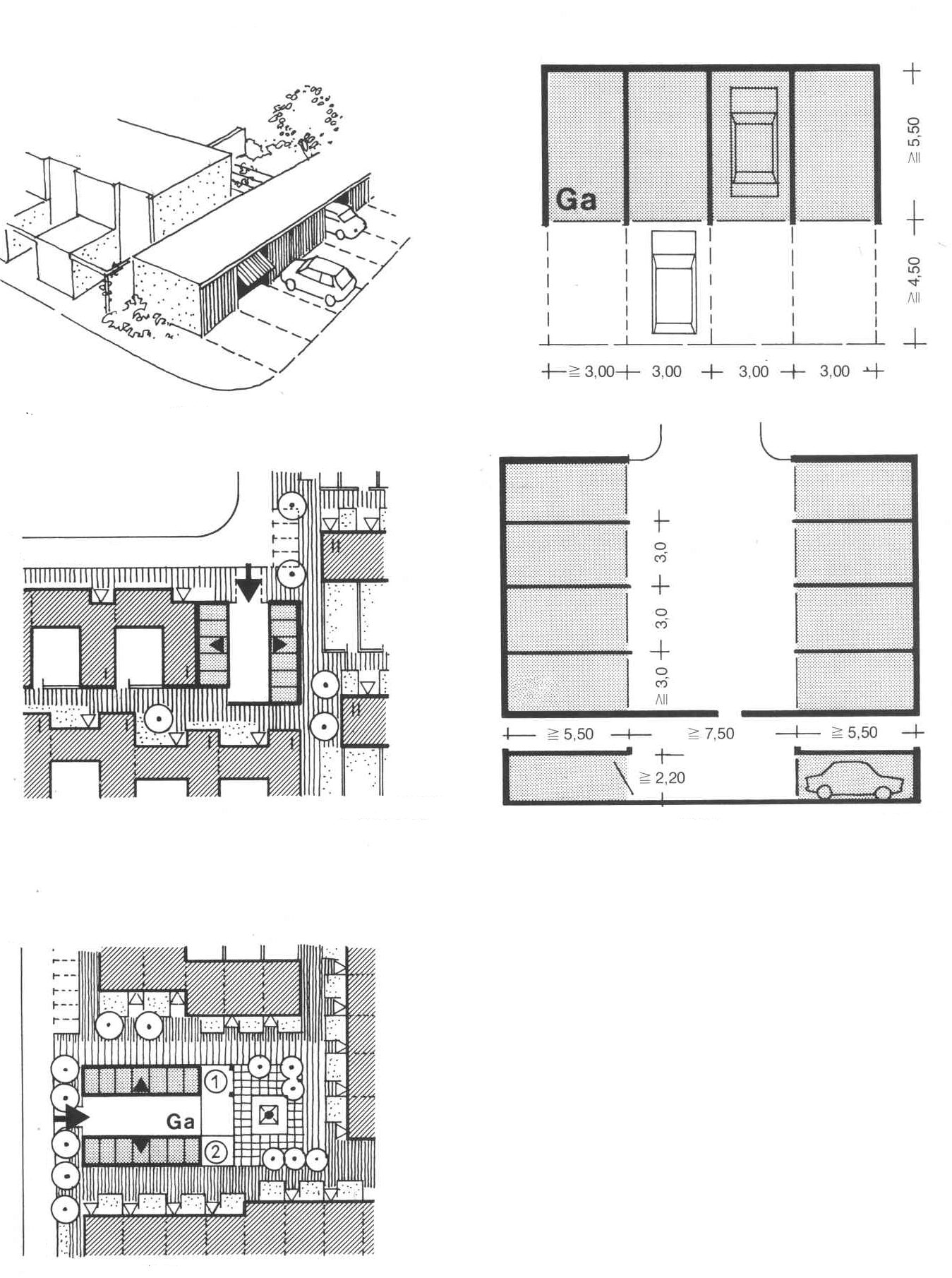 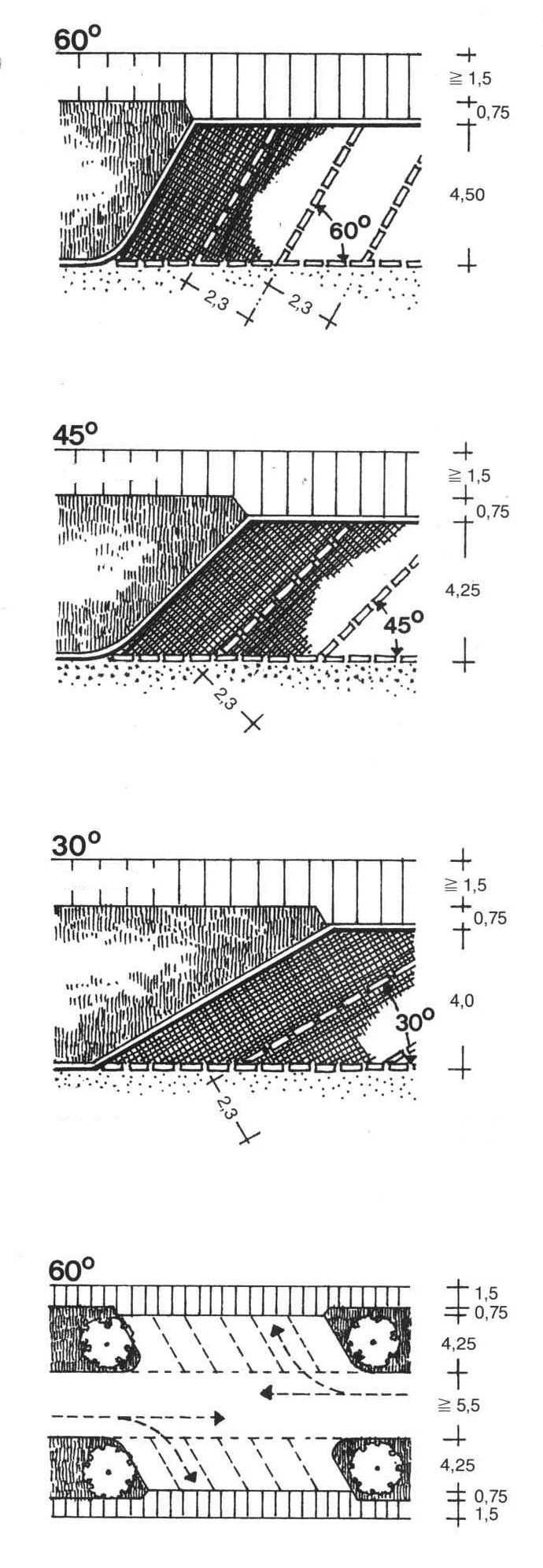 ²íïáïÝ³ÏÝ»ñÇ Ñ³Ù³ñ Ñ³ï³Ï³óíáÕ ÑáÕ³Ù³ëÇ Ýí³½³·áõÛÝ Ù³Ï»ñ»ëÁ 20 ù.Ù., µ³ó ³íïáÏ³Ý·³é³ï»Õ»ñÇ Ñ³Ù³ñª 25 ù.Ù.£Î³Ý·³é³ï»Õ»ñÇ Ñ³Ù³ñ Ëáñ³óáõÙÝ»ñÁ Ù³ÛÃÇ Ñ³ßíÇÝ Çñ³Ï³Ý³óÝ»É ÙÇ³ÛÝ ëÇ½³Ù³ñ·»ñÇ ¨ ³é³ÝÓÇÝ Í³é³ËÙµ»ñÇ Ñ³ßíÇÝª ï»Õ³Ï³Ý ÇÝùÝ³Ï³é³í³ñÙ³Ý Ù³ñÙÇÝÝ»ñÇ Ñ³ïáõÏ ÃáõÛÉïíáõÃÛ³Ùµ, ³ÛÉ ÑÝ³ñ³íáñáõÃÛáõÝÝ»ñÇ µ³ó³Ï³ÛáõÃÛ³Ý ¹»åùáõÙ Ù³ÛÃÇ Ù»ç ·ñå³Ý³Ó¨ Ëáñ³óÙ³Ùµ ³íïáÏ³Û³Ý³ï»Õ»ñÇ Ï³½Ù³Ï»ñåÙ³Ý ¹»åùáõÙ ³å³Ñáí»Éª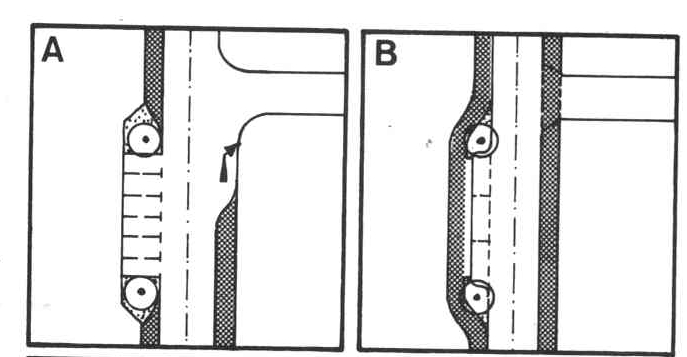 Ñ³Ù³ù³Õ³ù³ÛÇÝ Ýß³Ý³ÏáõÃÛ³Ý ÷áÕáóÝ»ñÇ Ù³ÛÃ»ñÇ µ³ÝáõÏ Ù³ëÇ Ñ³Ù³ñ Ýí³½³·áõÛÝÁ 2.25-3.0 Ù É³ÛÝáõÃÛáõÝ,ßñç³Ý³ÛÇÝ Ýß³Ý³ÏáõÃÛ³Ý ÷áÕáóÝ»ñÇ ÷áÕáóÝ»ñÇ Ù³ÛÃ»ñÇ µ³ÝáõÏ Ù³ëÇ Ñ³Ù³ñ 1.5 Ù É³ÛÝáõÃÛáõÝ£Ê³ãÙ»ñáõÏ ÙïÝáÕ ÷áÕáóÝ»ñÇ µ»éÝí³ÍáõÃÛ³Ý Ù³Ï³ñ¹³ÏÁ 0.4-0.8 Ñ³ëÝ»Éáõ ¹åùáõÙ »ñÃ¨»ÏáõÃÛáõÝÁ Ï³ñ·³íáñ»É Éáõë³ÏÇñÝ»ñÇ ÙÇçáóáí (ï»Õ³¹ñáõÙÁª ·áñÍáÕ ÝáñÙ»ñÇÝ Ñ³Ù³å³ï³ëË³Ý)£öáÕáóÝ»ñÇ »ñÏ³ÛÝ³Ï³Ý Ã»ùáõÃÛáõÝÝ»ñÝ ÁÝ¹áõÝíáõÙ »Ýª Ï³Ëí³Í Ñ³ßí³ñÏ³ÛÇÝ ³ñ³·áõÃÛáõÝÝ»ñÇó.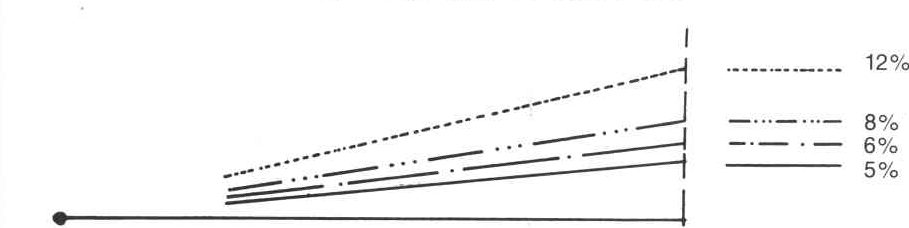   îñ³ÝëåáñïÇ ÙÇçáóÝ»ñÇ Ï³Ý·³éÝ»ñÁ å»ïù ¿ ï»Õ³íáñí»Ý, áñå»ë Ï³ÝáÝ, ÙÇ³ëÝ³Ï³Ý Ý³Ë³·Íáí  Ã»Ã¨ ÏáÝëïñáõÏóÇ³Ý»ñÇó Ï³éáõóí³Í, Ã³÷³ÝóÇÏ å³ï»ñáí Ï³Ù ëÛáõÝ»ñáí ßÇÝáõÃÛáõÝÝ»ñÇ Ù»ç, կահավորված լինեն նստարաններով և արհեստական լուսավորությամբ:      ²é³í»É³·áõÛÝ ã³÷»ñÁª»ñÏ³ñáõÃÛáõÝÁ ª 3.6 ÙÉ³ÛÝáõÃÛáõÝÁ ª 2.0 Ù3.Լանդշաֆտին,այգեպուրակային շինարարությանը և կանաչապատմանը  ներկայացվող  պահանջները Զբոսայգիները և հետիոտն ուղինները անհրաժեշտ է նախատեսել հետիոտնի մասայական հոսքուղու ուղղությամաբ: Զբոսայգու տեղադրությունը, երկարությունը և լայնությունը, ինչպես նաև փողոցի լայնական պրոֆիլում անհրաժեշտ է որոշել հաշվի առնելով փողոցի ճարտարապետահատակագծային լուծումները և նրա կառուցապատումները: Զբոսայգիներում և հետիոտն ուղիններում անհրաժեշտ է նախատեսել հրապարակներ կարճատև հանգստի համար:Ընդհանուր օգտագործման կանաչապատ տարածքները պետք է լինեն բարեկարգված և կահավորված փոքր ճարտարապետական ձևերով. շատրվաններով և ջրավազաններով, աստիճաններով, թեքահարթակներով, հենապատերով, շվաքարաններով, լուսարձակներով և այլն: Լուսարձակների քանակությունը վորոշվում է տարածքի լուսավորության նորմաներով:Լանդշաֆատա- ռեկրացիոն գոտիներում  ճանապարհային ցանցի ուղեգծումը անհրաժեշտ է իրականացնել հնարավորինս փոքր թեքություններով հետիոտնի տեղաշարժի հիմնական ուղղությանը համապատասխան և հաշվի առնելով սպորտ հրապարակների և խաղահրապարակների ամենափոքր հեռավորությունը: քայլուղու լայնությունը պետք է 0.75 մետրի պատիկ լինի (մեկ մարդու երթևեկության գոտու լայնությունը): Լանդշաֆատա- ռեկրացիոն գոտիներում ճանապարհ-արահետային ցանցի մակերևույթի ծածկույթը անհրաժեշտ է իրականացնել սալիկներով, խճով և ուրիշ ամուր հանքային նյութերով, թույլ տալով ասֆալտբետոնե ծածկույթի օգտագործումը հատուկ դեպքերում:Շենքերից, շինություններից, ինչպես նաև ինժիներական օբեկտներից ծառերի և թփուտների միջև հեռավորությունը անհրաժեշտ է պահպանել համաձայն աղյուսակի.Ծանոթություն. Աղյուսակում ներկայացված ցուցանիշները վերաբերվում են ծառերին՝ որոնց սաղարթի տրամագիծը չի գերազանցում 5 մետրը և պետք է ավելացվեն ավելի մեծ սաղարթի տրամագիծ ունեցող ծառերի համար:հուշարձանկառուցվածվայր, հասցենշան.հավելյալ նշումներպատկերԿոթող6-7 դդ.Հեկեղեցու հս-ամ կողմում, վերին և ստորին մասերը` կոտրված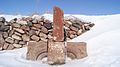 Քաղաքատեղի Թալինմ.թ.ա. 2-1 հզ, մջնդհս մասումՀ«Ջուլհակ» բլրի ստորոտինՏապանաքար874 թ.Հեկղ-ուց 10 մ հվ-ամ, կոտրված` 6 մասի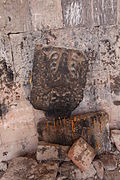 Ջրամբարմ.թ.ա. 1 հզ, վաղ մջնդՀամրոցից հս, Թալին-Մաստարա հին ճանապարհին, Սբ. Կաթողիկե եկեղեցուց 500 մ հս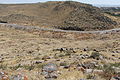 Ջրաղացների համալիր19-20 դդ.1 կմ հս-աեՏԱրալըղի դաշտում, Կարմրաշեն տանող ճանապարհից աջ, պահպանված ջրաղացների թիվը մոտ 30 էՊալատ9-11 դդ.ՀԿաթողիկեից 150 մ հվ-աե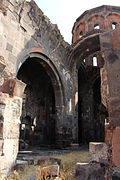 Մատուռ «Սանդուխտ կույս»19 դ.ամ եզրինՏվրկնգ՝ 1991- 1992 թթ.` Ամիրբեկ Դերզյանի կողմիցՀուշարձան` Երկրորդ աշխարհամարտում զոհվածներին1979 թ.հս մասումՏբարձունքի վրաՀուշաղբյուր` Երկրորդ աշխարհամարտում զոհվածներին1946 թ.ք.մ.Տքաղաքի սկզբնամասում, ճարտ.՝ Ռ. ԻսրայելյանԿոթող5-6 դդ.Հեկեղեցու հս-ամ կողմում, խիստ քայքայված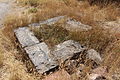 Կոթող5-6 դդ.Հեկեղեցու հվ կողմում, պահպանվել է միայն պատվանդանը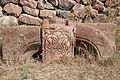 Կոթող4-5 դդ.Հեկեղեցու հս-ամ կողմում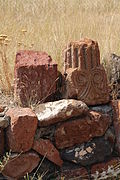 Կոթող4-7 դդ.ՀԿաթողիկեի հվ-աե կողմում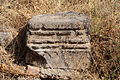 Կոթող4-7 դդ.ՀԿաթողիկեի հվ-աե կողմում, պահպանվել է պատվանդանը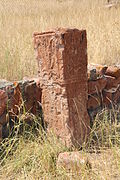 Կոթող4-7 դդ.ՀԿաթողիկեի հվ-աե կողմում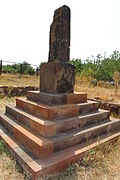 Կոթող4-7 դդ.ՀԿաթողիկեի հվ-աե կողմում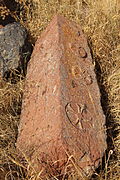 Կոթող4-5 դդ.ՀԿաթողիկեի հվ կողմում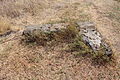 Կոթող4-5 դդ.ՀԿաթողիկեի հս կողմում, պահպանվել է պատվանդանը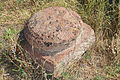 Կոթող4-5 դդ.ՀԿաթողիկեից 30 մ հվ-ամ, պահպանվել է պատվանդանը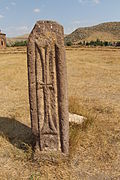 Կաթողիկե7 դ.Հ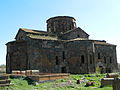 Խաչքար13-14 դդ.ՀԿաթողիկեի ամ կողմում, կանգնեցված գետնին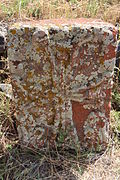 Խաչքար10 դ.Հմատուռի ներսում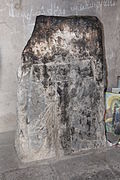 Խաչքար8-9 դդ.Հմատուռի ներսում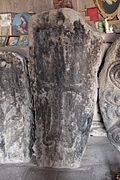 Խաչքար8 դ.Հմատուռի ներսում, Թալինի հանրահայտ կլոր խաչքարն է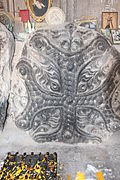 Խաչքար7-8 դդ.Հմատուռի ներսում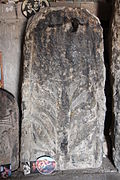 Խաչքար7-8 դդ.Հմատուռի ներսում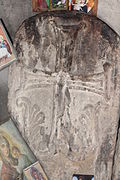 Խաչքար19 դ.Տագուցված հվ ճակատին, արտաքուստ, մուտքից ձախ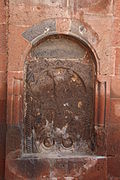 Խաչքար13 դ.Հագուցված աե ճակատին, արտաքուստ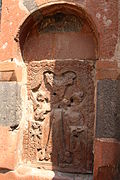 Խաչքար13 դ.Հագուցված հվ ճակատին, արտաքուստ, մուտքից աջ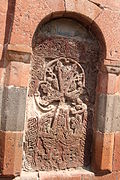 Խաչքար10 դ.Հագուցված ամ ճակատին, արտաքուստ, մուտքից աջ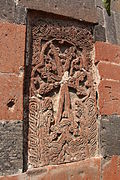 Խաչքար11դ.ՀԿաթողիկեի հս-ամ կողմում, ընկած գետնին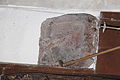 Խաչքար10-11 դդ.ՀԿաթողիկեից 25 մ հս-ամ, ընկած գետնին, ստորին մասը չի պահպանվել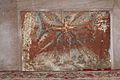 Խաչքար10-11 դդ.ՀԿաթողիկեից հս-ամ, ընկած գետնին, ստորին մասը և վերնամասի ձախ անկյունը` կոտրված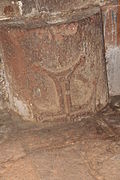 Խաչքար10 դ.ՀԿաթողիկեից 20 մ հս-ամ, ընկած գետնին, ստորին մասը չի պահպանվել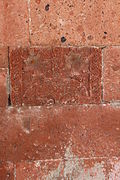 Եկեղեցի Սբ. Գևորգ19 դ.ք.մ.ՏԴամբարանադաշտմ.թ.ա. 4-2 հզՀԿարմրաշեն տանող ճանապարհի խաչմերուկին հարող հատվածումԴամբարանադաշտմ.թ.ա. 2-1 հզ, մ.թ.ա. 4-3 դդ.Հ«Ջուլհակ» բլրի շուրջը, Սբ. Կաթողիկե եկեղեցուց հսԴամբարան Թալինի մեծմ.թ.ա. 4-3 հզաե եզրինՀԵրևան-Թալին ավտոճանապարհից ձախԱմրոց Թալինմ.թ.ա. 4 դ.,12-16 դդ.Հ«Ջուլհակ» բլրի վրաԶանգակատուն19 դ.Տկից է եկեղեցուն ամ-իցԳերեզմանոց4-20 դդ.ՀԿաթողիկեի շուրջըԵկեղեցական համալիր Թալինի Կաթողիկե4-20 դդ.հս մասումՀԲացօթյա կայանքարի դարԱրտին լեռան հս-աե լանջինՀ«Սատանի դար» վայրումԲնակատեղիմ.թ.ա. 2-1 հզ1,5 կմ աե-հս.ՀԱրալղի դաշտում, Կարմրաշեն տանող ճանապարհից 0,5 կմ աջԵկեղեցի5 դ.ՀԿաթողիկեից հս, պահպանվել են միայն հիմնապատերըԿոթող4-5 դդ.ՀԿաթողիկեի հվ կողմումԽաչքար9-10 դդ.ՀԿաթողիկեից 35 մ հս-ամ, երկատված, ընկած գետնինԿոթող4-7 դդ.Հեկեղեցու հս կողմում, պահպանվել է միայն պատվանդանըԽաչքար10-11 դդ.Հարձանագիր, եկեղեցու խորանումՏապանաքար9-10 դդ.Հեկղ-ուց 10 մմ հվ-ամ, արձանագիրՔարավանատուն. Թալինի մեծ13 դ.հվ-աե եզրինՀ«Չայիր» վայրում, նախկինում սխալմամբ ներկայացվել է Դաշտադեմ գյուղովԵկեղեցի Սբ. Աստվածածին613-615 թթ.ք.մ.Հ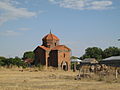 